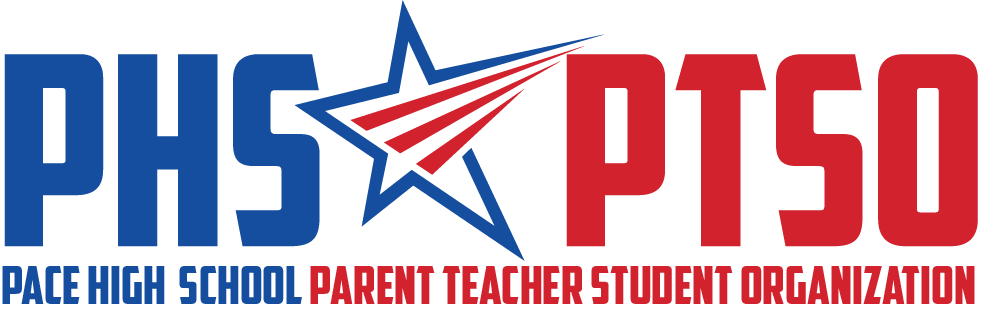 Meeting MinutesTuesday, March 9, 2021I. Call to OrderThe meeting was called to order at 8:02am by President Cassandra Hazelwood. II. Approval of MinutesSecretary Roberta Panepinto reviewed the February 4th Meeting Minutes. Jennifer Smith motioned for the minutes to be approved and it was seconded by Danielle Baker. The motion passed unanimously. III. Reports from BoardPresident's ReportCassandra Hazelwood welcomed everyone and thanked our Principal, Stephen Shell and our School Sponsor, Claudia Cassevah for their supporting the establishment of this organization this past year at Pace High. She discussed our areas of focus in action. Appreciation: Over 1800 treats and more than 750 lunches provided to the staff. Communication: Over 300 media posts, 10 meetings, and 21 e-newsletters. Community: Parade, Fundraisers, Spirt Nights and Alternative school staff appreciation. Enhancements: $2600 in grants to teachers and $500 senior scholarship. Membership: 90 Family, 52 Individual, 75 teacher/staff, 23 businesses. Treasurer's ReportTreasurer Jennifer Smith stated that the balance of the PTSO bank account was $15,449. We received a $2000 grant from Wells Fargo.Principal’s ReportPace High Principal, Stephen Shell, thanked the PTSO for their positive impact on the school. He said the school county’s online survey is taking place now through March 27th. He mentioned testing season is underway. He discussed the Covid reporting for every school being available on the school county’s district website, and our decrease in cases. He said the data indicates tracing is not from our schools, but within our community. Mr. Shell also mentioned that graduation would be similar to last year at the Civic Center. He said, most likely, in our current covid situation, there will not be a school sponsored prom. School Sponsor’s ReportPTSO Faculty Sponsor Ms. Cassevah expressed her gratitude for PTSO and shared school responses.  IV. Reports from CommitteeFundraising (Community)Carmen Bailiff said we received or first Amazon Smile deposit February 22nd. We have 22 donors and received $58.18.V. Old BusinessCoffee & Treat for Staff (Appreciation)Lora Steele hosted a tea, coffee and snack bar for the staff on February 12th. The monthly events are well received.Grants (Enhancement)The first grant program was a success. We awarded $2600.00 in teacher grants!Art/PTSO Fundraiser (Community)The Sonny’s Spirt Night raised $350 for the Art Department. This will go towards the $1000 student scholarship the Art department funds. Sonny’s said this was one of the most successful spirit nights they have seen and believe it is due to tying it to a department at school. VI. New and Ongoing BusinessSpring Fundraiser – Egg My Yard (Community)Our goal is to sell $5000. We currently have $3800 in sales. Volunteers will be coordinated to bag eggs, assemble baskets on March 23rd, and deliver them on March 26th. Scholarship (Enhancement)Danielle Baker said the senior scholarship applications are due April 12th. Applicants can do it online or via mail. Applications will be reviewed April 12-30th. The winner will be announced at the Senior Banquet. Mr. Shell said the Senior Banquet will be in person this year and at Immanuel or 1st Assembly. Outdoor Patio Project (Enhancement)Cassandra Hazelwood said Asst. Principal, Mr. Goodwin and Principal, Mr. Shell are working with the school district to ensure our patio cover is to code. Mr. Shell said he will work with the school district to fund half the cost of the patio cover. He said the other half would be split between PTSO and Pace High School. Mr. Shell asked us to get an estimate for full coverage of the patio.Nominations Committee (Communication)Roberta Panepinto, Nomination Committee Chairperson, presented a Nominations and Elections form with the slate for 2021-2022. The Nominations Committee proposes the Secretary role be split into two roles, Recording Secretary and Communications Secretary. Elections for the Executive Officers will be at the General Meeting on April 6th. The following is the slate presented by the 2020-2021 Nominations Committee for the 2021-2022 Executive Officers:President: Cassandra HazelwoodCo-Vice President: Kimberly BookerCo-Vice President: Tina MelderTreasurer: Jennifer SmithRecording Secretary: Roberta PanepintoCommunications Secretary: Natalie LambertMay Appreciation (Appreciation)Tina Melder discussed this year’s theme for Teacher/Staff Appreciation Week, May 3rd – 7th: Travel around the WorldMr. Shell said we could use the drama room for the week. VII. Upcoming EventsMarch – Slate announced and posted at school and onlineMarch 23rd – Basket stuffingMar 26th-27th – Egg My Yard (Easter April 4)April – Mailbox treat for staffApril 6th – Elections and General Meeting at 6pm at PHS– Schedule with Mr. GoodwinMay 3rd-7th – Teacher AppreciationMay – Senior Scholarship presentationVIII. AdjournThe meeting was adjourned at 8:49am. The following members were in attendance: Cassandra Hazelwood, Claudia Cassevah, Stephen Shell, Jennifer Smith, Erica Ortiz, Kimberly Booker, Lora Steele, Danielle Baker, Carmen Bailiff, Tina Melder and Roberta Panepinto.